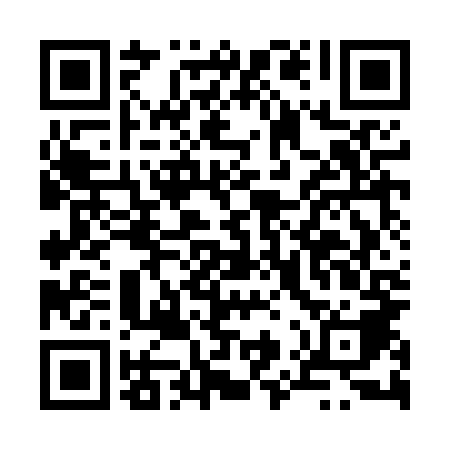 Ramadan times for Jambrzyki, PolandMon 11 Mar 2024 - Wed 10 Apr 2024High Latitude Method: Angle Based RulePrayer Calculation Method: Muslim World LeagueAsar Calculation Method: HanafiPrayer times provided by https://www.salahtimes.comDateDayFajrSuhurSunriseDhuhrAsrIftarMaghribIsha11Mon3:573:575:5411:413:305:285:287:1912Tue3:553:555:5211:413:325:305:307:2113Wed3:523:525:5011:403:335:325:327:2314Thu3:493:495:4711:403:355:345:347:2515Fri3:473:475:4511:403:365:365:367:2716Sat3:443:445:4211:403:385:385:387:2917Sun3:413:415:4011:393:405:405:407:3118Mon3:393:395:3811:393:415:415:417:3319Tue3:363:365:3511:393:425:435:437:3520Wed3:333:335:3311:383:445:455:457:3821Thu3:303:305:3011:383:455:475:477:4022Fri3:273:275:2811:383:475:495:497:4223Sat3:253:255:2511:373:485:515:517:4424Sun3:223:225:2311:373:505:525:527:4625Mon3:193:195:2011:373:515:545:547:4926Tue3:163:165:1811:373:535:565:567:5127Wed3:133:135:1611:363:545:585:587:5328Thu3:103:105:1311:363:556:006:007:5629Fri3:073:075:1111:363:576:026:027:5830Sat3:043:045:0811:353:586:036:038:0031Sun4:014:016:0612:355:007:057:059:031Mon3:583:586:0312:355:017:077:079:052Tue3:553:556:0112:345:027:097:099:083Wed3:513:515:5912:345:047:117:119:104Thu3:483:485:5612:345:057:137:139:135Fri3:453:455:5412:345:067:147:149:156Sat3:423:425:5112:335:077:167:169:187Sun3:393:395:4912:335:097:187:189:208Mon3:353:355:4712:335:107:207:209:239Tue3:323:325:4412:325:117:227:229:2610Wed3:293:295:4212:325:137:247:249:28